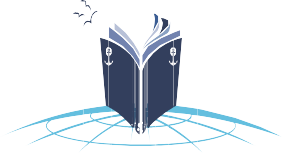 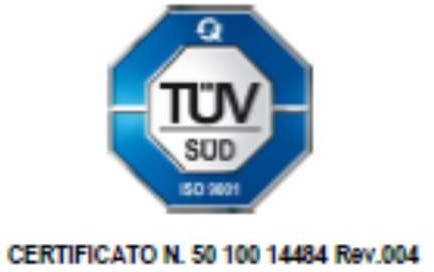 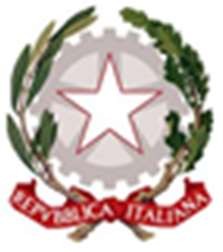 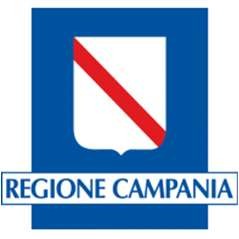 ISTITUTO ISTRUZIONE SUPERIORE “Giovanni XXIII”TRASPORTI E LOGISTICA – SATH06001E Conduzione del mezzo navale - Già Istituto Tecnico Nautico – TRASPORTI E LOGISTICA – SATH06001E Conduzione del mezzo aereo - Istituto Tecnico Aeronautico -SERVIZI COMMERCIALI – SARC00601D CORSO SERALE - SATH00650V Conduzione del mezzo navaleVia Moscati, 4 84134 SALERNO Centralino Tel. 089.753591 Cod. SAIS00600E - Cod. Fiscale 80025180656Sito web: www.iisgiovanni23.edu.it - email: sais00600e@istruzione.itcodice ufficio UFK0IHIL TUO FUTURO… IN UN MARE DI OPPORTUNITÀPCTO             Foglio presenzeStudente: __________________________ Classe _______ Sez. _____   Corso_________________________Data_______________			Firma Tutor Aziendale ________________________________________DataMattinoMattinoMattinoMattinoPomeriggioPomeriggioFirma presenza StudenteFirmaTutor aziendaleFirmaVisita TutorScolasticoDataOraentrataOrauscitaOra iniziopausapranzoOrafinepausa  pranzoOraentrataOrauscitaFirma presenza StudenteFirmaTutor aziendaleFirmaVisita TutorScolastico